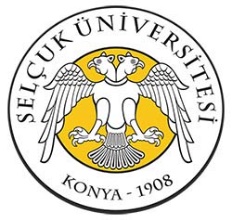 TEMİZLİK KONTROL FORMUDoküman NoSÜ-KYS-BİDB-FRM-26TEMİZLİK KONTROL FORMUYayın Tarihi01.02.2018TEMİZLİK KONTROL FORMURevizyon Tarihi/No0TEMİZLİK KONTROL FORMUSayfa No1-1Temizlik Yapılan Oda No/ Adı:Temizlik Yapılan Oda No/ Adı:Temizlik Yapılan Oda No/ Adı:NoTemizlik Yapan PersonelinTemizlik Yapan PersonelinTemizlik YapılanTemizlik YapılanOnaylayanOnaylayanNoAdı - SoyadıİmzaTarihSaatAdı - Soyadıİmza1... / ../ ...... : ..2... / ../ ...... : ..3... / ../ ...... : ..4... / ../ ...... : ..5... / ../ ...... : ..6... / ../ ...... : ..7... / ../ ...... : ..8... / ../ ...... : ..9... / ../ ...... : ..10... / ../ ...... : ..11... / ../ ...... : ..12... / ../ ...... : ..13... / ../ ...... : ..14... / ../ ...... : ..15... / ../ ...... : ..16... / ../ ...... : ..17... / ../ ...... : ..18... / ../ ...... : ..19... / ../ ...... : ..20... / ../ ...... : ..21... / ../ ...... : ..22... / ../ ...... : ..23... / ../ ...... : ..24... / ../ ...... : ..25... / ../ ...... : ..26... / ../ ...... : ..27... / ../ ...... : ..28... / ../ ...... : ..29... / ../ ...... : ..30... / ../ ...... : ..31... / ../ ...... : ..32... / ../ ...... : ..* Odalardan çöp toplanması işlemi Cuma günleri öğleden sonra yapılacaktır.* Odalardan çöp toplanması işlemi Cuma günleri öğleden sonra yapılacaktır.* Odalardan çöp toplanması işlemi Cuma günleri öğleden sonra yapılacaktır.* Odalardan çöp toplanması işlemi Cuma günleri öğleden sonra yapılacaktır.* Odalardan çöp toplanması işlemi Cuma günleri öğleden sonra yapılacaktır.* Odalardan çöp toplanması işlemi Cuma günleri öğleden sonra yapılacaktır.* Odalardan çöp toplanması işlemi Cuma günleri öğleden sonra yapılacaktır.Hazırlayan Kalite Yönetim TemsilcisiOnaylayan Daire BaşkanıSayfa No1/1Abdullah BAŞOĞULKaan Doğan ERDOĞANSayfa No1/1